Publicado en España el 02/04/2024 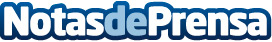 Pizarra online Boardmix: innovando la colaboración remota y la productividadBoardmix está reinventando la colaboración remota y la productividad con su innovadora Pizarra Online. Con Boardmix, es más sencillo mejorar el flujo de trabajo para aumentar la productividadDatos de contacto:NuriaShenzhen Pixso Technology Co. Ltd.+86 13535481348Nota de prensa publicada en: https://www.notasdeprensa.es/pizarra-online-boardmix-innovando-la Categorias: Software Innovación Tecnológica Digital Actualidad Empresarial http://www.notasdeprensa.es